What hazardous wastedo you have in your home?Visit our website for more information about the pilot, what is considered hazardous waste and how you can identify it in your home.Where does the hazardous waste truck come and when?THURSDAY 17/2, 17/3, 21/4,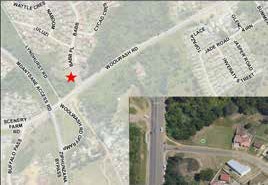 19/5, 23/611 AM–1.30 PMTHURSDAY 17/2, 17/3, 21/4,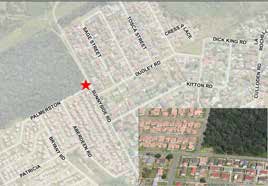 19/5, 23/62–5 PMGot these hazardous waste types at home?Don’t throw it in nature or pour it down the drain. Bring it to the municipal hazardous waste truck and help to keep your community healthy and clean!Buffalo City Metro Municiaplity is launching a pilot project to collect hazardous waste from households in Duncan Village, Beacon Bay and Amalinda.Learn more about what is hazardous waste and how to dispose of it correctly.WASTE OILS	CONSUMER ELECTRONICS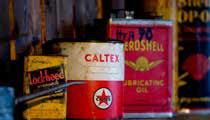 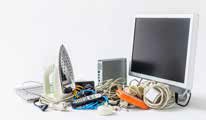 FRIDAY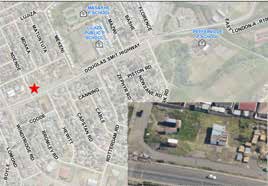 18/2, 18/3, 22/4,20/5, 24/62–5 PMMEDICAL WASTES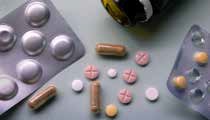 CLEANING PRODUCTS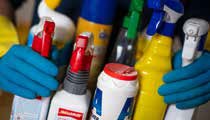 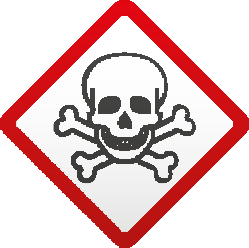 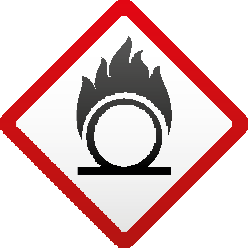 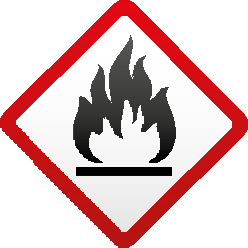 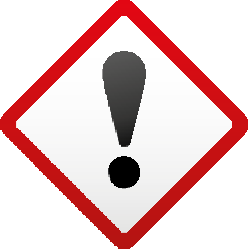 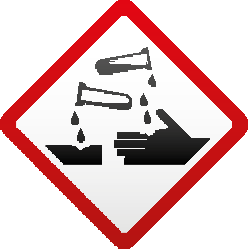 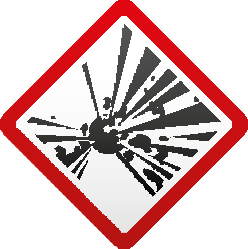 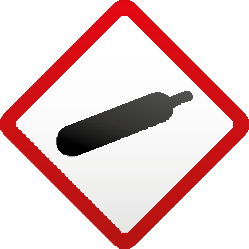 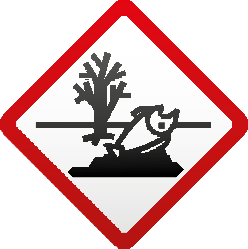 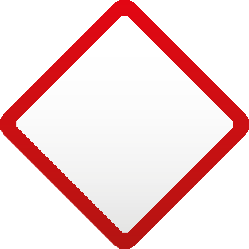 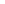 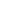 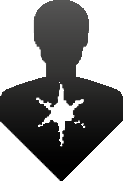 CONTACT INFORMATIONGot questions?Visit our website for more information about the pilot projectContact person: Ms N. Daniel, Department of Solid Waste Office telephone: 043 705 2845/6/7E-mail: nomphelod@buffalocity.gov.za andamkelaj@buffalocity.gov.za.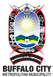 HOUSEHOLD HAZARDOUS WASTE PILOT PROJECT IS IMPLEMENTED BY BUFFALO CITY METRO MUNICIPALITY IN PARTNERSHIP WITH THE DEPARTMENT OF ENVIRONMENT,FORESTRY AND FISHERIES AND THE SWEDISH ENVIRONMENTAL PROTECTION AGENCY.SATURDAY 19/2, 19/3, 23/4,21/5, 25/6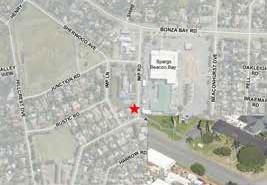 12–3 PM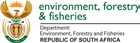 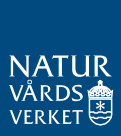 INSECT REPELLENTS AND PESTICIDES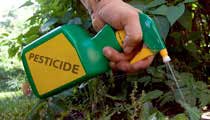 BATTERIES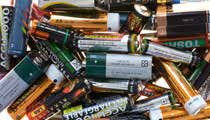 LIGHTS AND OTHER MERCURY CONTAINING PRODUCTS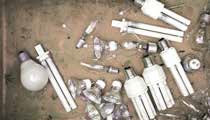 PAINTS AND SOLVENTS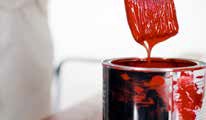 What hazardous products do I have in my home?The average household use various hazardous products that contain ingredients that can cause significant damage to the human health and the environmentif disposed of incorrectly.For example pesticides used in a household garden and certain cleaning products are potentially very toxic to human health. Also various items used to maintain automobiles such as gasoline, oil, antifreeze and battery accumulators can be flammable, ecotoxicEXAMPLES OF HOUSEHOLD PRODUCTS CONTAINING HAZARDOUS SUBSTANCES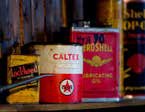 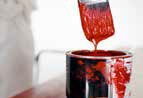 and carcinogenic. Consumer electronics, low energy lightbulbs and batteries contain heavy metals that are very toxic for both humans and the environment even in very small doses.Don’t throw hazardous waste in nature and don´t pourit down the drain. Store it safely in your home and bring it to the hazardous waste truck. We will make sure that it’s disposed of safely.The hazardous waste truck is a mobile truck that stops once per month in designated areas and is operated by drivers licensed to transport hazardous goods andstaff educated to identify and receive hazardous waste.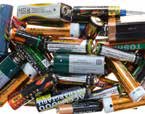 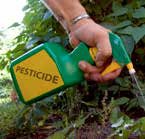 Who will collect my waste?The hazardous waste truck is operated by municipal staff that are trained and licensed to collect and transport hazardous goods. The staff is also trained to answer questions on how to identify hazardous waste.What can I bring to the hazardous waste truck?Leftover paints, cleaning products, mineral oils, pesticides and insecticides.Electrical and electronical devices (no biggerthan a microwave), discarded batteries (other than lead acid batteries) and lampsMedical waste (pills, liquid and patch)REMEMBERIf you are unsure if the waste is hazardous, bring it anyway and ask our staff to help you identify the content.Keep the product in its original container with the label intact.Store products out of reach of children and pets, away from heat and away from the house (if possible).Bring to the hazardous waste truck even if the amount of waste is small!DO NOT BRING!Explosive wasteElectrical and electronical devices bigger than a microwave (tv, fridge, vacuum cleaner etc.)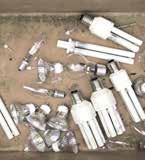 Car batteriesRadioactive wasteLead acid batteriesAny other type of waste (packaging, bulky waste etc.)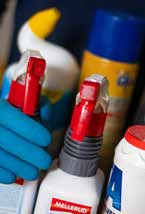 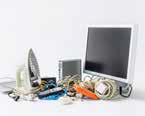 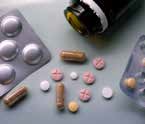 